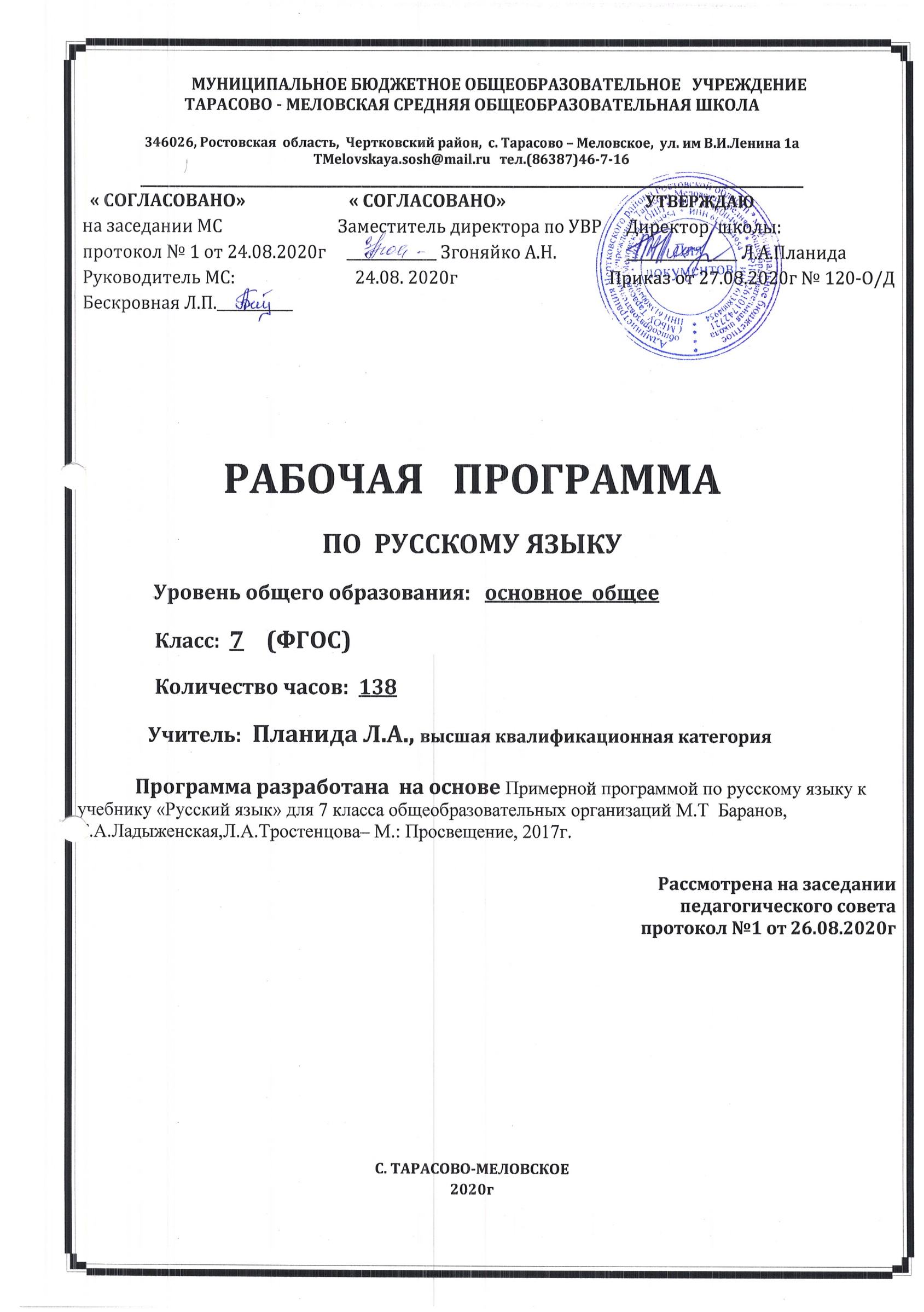 РАЗДЕЛ 1.  Пояснительная запискаДанная рабочая программа составлена  в соответствии с :требованиями федерального  государственного образовательного стандарта основного общего образования (приказ Минобразования России №1897 от 17.12.2010г с изменениями от  31.12.2015 № 1577)программой основного общего образования по русскому языку  для 5-9 классов,  к учебнику «Русского языка »  7 класса авторы Т.А Ладыженская, М.Т.Баранов,Л.А.Тростенцова (Москва, Дрофа, 2017) .основной образовательной программой  основного общего образования МБОУ Тарасово – Меловской СОШ  (Приказ от 27.08.2020г  № 120 ). календарным учебным графиком МБОУ Тарасово – Меловской СОШ  на 2020-2021 учебный год (Приказ от 27.08.2020г  № 120).учебным планом МБОУ Тарасово – Меловской СОШ  на 2020-2021 учебный год (Приказ   от 27.08.2020г  №120);приказом Минобрнауки России от 28.12.2018 № 345 «Об утверждении федерального перечня учебников, рекомендуемых к использованию при реализации имеющих государственную аккредитацию образовательных программ начального общего, основного общего, среднего общего образования»;положением о рабочей программе (Приказ  от 29.08.2017г №130)  На основании:Статья 12. Образовательные программы Федерального закона об образовании (Утвержден 29 декабря 2012 года N 273-ФЗ) Статья 28.  Компетенция , права ,обязанности  и ответственность образовательного учреждения Федерального закона об образовании (Утвержден 29 декабря 2012 года N 273-ФЗ)п. 4.4 Устава школы (Постановление Администрации Чертковского района Ростовской области от 14.09.2015 № 724 )Рабочая программа направлена на реализацию основных целей:Цель изучения русского (родного) языка в основной школе - воспитание духовно богатой, нравственно ориентированной личности с развитым чувством самосознания и общероссийского гражданского сознания, человека, любящего свою родину, знающего и уважающего родной язык, сознательно относящегося к нему как явлению культуры, осмысляющего родной язык как основное средство общения, средство получения знаний в разных сферах человеческой деятельности, средство освоения морально-этических норм, принятых в обществе.Задачи:овладение системой знаний, языковыми и речевыми умениями и навыками, развитие готовности и способности к речевому взаимодействию и взаимопониманию, потребности в речевом самосовершенствовании, овладение важнейшими общеучебными умениями и универсальными учебными действиями, формирование навыков самостоятельной учебной деятельности, самообразования;освоение знаний об устройстве языковой системы и закономерностях её функционирования, развитие способности опознавать, анализировать, сопоставлять, классифицировать и оценивать языковые факты, обогащение активного и потенциального словарного запаса, расширение объёма используемых в речи грамматических средств, совершенствование орфографической и пунктуационной грамотности, развитие умений стилистически корректного использования лексики и фразеологии русского языка;развитие интеллектуальных и творческих способностей обучающихся, развитие речевой культуры учащихся, овладение правилами использования языка в разных ситуациях общения, нормами речевого этикета, воспитание стремления к речевому самосовершенствованию, осознание эстетической ценности родного языка;совершенствование коммуникативных способностей, формирование готовности к сотрудничеству, созидательной деятельности, умений вести диалог, искать и находить содержательные компромиссы.Учебно-методический комплект:  Русский язык. 7 класс. учеб. Для общеобразовательных учреждений/ Т.А.Ладыженская, М.Т.Баранов.-М.: Просвещение, 2017Русский язык. Поурочные разработки. 7 класс : пособие для учителей общеобразоват. организаций / Е. А. Касатых. — М. : Просвещение, 2017.Место учебного предмета      В федеральном базисном учебном плане  на учебный предмет русский язык в 7 классе     отводится __4_ часа в неделю. Календарный учебный график МБОУ Тарасово - Меловской СОШ  на 2020 -2021учебный год предусматривает 35 учебных недель в 7 классе. В соответствии с ФГОС и учебным планом школы на 2020-2021 уч. год  для основного  общего образования  на учебный предмет   русский язык_в __7_ классе отводится  _4_ час в неделю,  т.е._140__ часов  в год. Наличие дополнительного часа дает возможность уделить больше внимания сложным темам, повторению  и обобщению  изученного материала, подготовить контрольно-обобщающие уроки, организовать экскурсии, провести лабораторные и практические работы.Данная рабочая программа  является гибкой и позволяет в ходе реализации вносить изменения в соответствии со сложившейся ситуацией:- дополнительные дни отдыха, связанные с государственными праздниками (  календарный учебный график (  приказ от 27.08.2020г  №120);- прохождение курсов повышения квалификации ( на основании приказа РОО);-отмена  учебных занятий по погодным условиям ( на основании приказа РОО);- по болезни учителя;- участие в ВПР;- в условиях карантина на дистанционном обучении;и другими.Рабочая программа по русскому языку в 7 классе  рассчитана на 138 часов , будет выполнена и освоена обучающимися в  полном объёмеРАЗДЕЛ 2  Планируемые результаты  освоения учебного материалаЛичностные результаты:  - понимание русского языка как одной из основных ценностей русского народа; определяющей роли родного языка в развитии интеллектуальных, творческих способностей и моральных качеств личности;        - осознавать эстетическую ценность русского языка, уважительно относиться к родному языку, сохранять чистоту русского языка, стремиться к речевому самосовершенствованию;        -  достаточный объем словарного запаса и усвоенных грамматических средств для свободного выражения мыслей и чувств в процессе речевого общения, способность к самооценке на осноае наблюдения за собственной речью.Метапредметные результаты:Владение всеми видами речевой деятельности: смысл понятий: речь устная и письменная; монолог, диалог; ситуация речевого общения; основные признаки стилей языка; признаки текста и его функционально-смысловых типов (повествования, описания, рассуждения);основные нормы русского литературного языка (орфоэпические, лексические, грамматические, орфографические, пунктуационные) для данного периода обучения; нормы речевого этикета;различать разговорную речь и другие стили; определять тему, основную мысль текста, функционально-смысловой тип и стиль речи; опознавать языковые единицы, проводить различные виды их анализа;объяснять с помощью словаря значение слов с национально-культурным компонентом;аудирование и чтениеадекватно понимать информацию устного и письменного сообщения (цель, тему текста);  читать тексты разных стилей и жанров; владеть разными видами чтения (изучающее, ознакомительное, просмотровое); извлекать информацию из различных источников, включая средства массовой информации; свободно пользоваться лингвистическими словарями, справочной литературой; говорение и письмовоспроизводить текст с заданной степенью свернутости (план, пересказ, изложение);создавать тексты различных стилей и жанров (применительно к данному этапу обучения); осуществлять выбор и организацию языковых средств в соответствии с темой, целями общения; владеть различными видами монолога (повествование, описание, рассуждение) и диалога (побуждение к действию, обмен мнениями); свободно, правильно излагать свои мысли в устной и письменной форме, соблюдать нормы построения текста (логичность, последовательность, связность, соответствие теме и др.); соблюдать в практике речевого общения основные произносительные, лексические, грамматические нормы современного русского литературного языка;соблюдать в практике письма основные правила орфографии и пунктуации;соблюдать нормы русского речевого этикета; осуществлять речевой самоконтроль; оценивать свою речь с точки зрения её правильности, находить грамматические и речевые ошибки, недочеты, исправлять их; совершенствовать и редактировать собственные тексты;использовать приобретенные знания и умения в практической деятельности и повседневной жизни для:осознания значения родного языка в жизни человека и общества;развития речевой культуры, бережного и сознательного отношения к родному языку, сохранения чистоты русского языка как явления культуры;удовлетворения коммуникативных потребностей в учебных, бытовых, социально-культурных ситуациях общения;увеличения словарного запаса; расширения круга используемых грамматических средств; развития способности к самооценке на основе наблюдения за собственной речью; использования родного языка как средства получения знаний по другим учебным предметам и продолжения образования.       Предметны результаты:         -  Должны знать определения основных изучаемых в 7 классе языковых единиц, речеведческих понятий, орфографических и пунктуационных правил, обосновывать свои ответы, приводя нужные примеры.        -  Производить словообразовательный разбор слов с ясной структурой, морфологический разбор изученных в 7  классе частей речи, синтаксический разбор предложений с двумя главными членами и с одним главным членом, выраженным безличным глаголом;        -    Соблюдать нормы литературного языка в пределах изученного материала.        -  По орфографии. Находить в словах изученные орфограммы, уметь обосновывать их выбор, правильно писать слова с изученными орфограммами; находить и исправлять орфографические ошибки.          - По пунктуации. Находить в предложениях смысловые отрезки, которые необходимо выделять знаками препинания, обосновывать выбор знаков препинания и расставлять их в предложениях в соответствии с изученными правилами.- По связной речи. Составлять сложный план. Подробно, сжато и выборочно излагать повествовательные тексты с элементами описания помещения, пейзажа и действий. Собирать и систематизировать материал к сочинению с учетом темы и основной мысли. Описывать помещение, пейзаж, действия, составлять рассказ на основе услышанного и по воображению. Совершенствовать содержание и языковое оформление своего текста (в соответствии с изученным языковым материалом).Уметь грамотно и четко отвечать на вопросы по пройденному материалу; выступать по заданной теме.Уметь выразительно читать письменный (прозаический и поэтический) текст.Словообразование:- выделять морфемы на основе смыслового анализа слова;- знать основные способы образования слов в русском языке;- производить словообразовательный разбор слова.Лексикология:- понимать роль слова в формировании и выражении мыслей, чувств, эмоций;- объяснять лексическое значение слов разными способами (описание, краткое толкование, подбор синонимов, антонимов, однокоренных слов);- объяснять различия лексического и грамматического значений слова;- пользоваться толковым словарем для определения и уточнения лексического значения слова, словарями синонимов, антонимов;Морфология:                - различать части речи (имя существительное, прилагательное, имя числительное, местоимение,  глагол), определять как                                  самостоятельные части речи;- правильно характеризовать морфологические признаки имен существительных, прилагательных, числительных, местоимений, глаголов, причастий, деепричастий, наречий, предлогов, союзов, частиц.Требования к подготовке учащихся по предмету совпадают с требованиями ФГОС ООО и примерной программой по предмету:           УУД, сформированные в процессе усвоения программызнать:    роль русского языка как национального языка  русского народа, государственного языка  Российской  Федерации и средства межнационального общения;смысл понятий: речь устная и письменная; монолог, диалог; ситуация речевого общения;основные признаки стилей языка;признаки текста и его функционально-смысловых типов (повествования, описания, рассуждения);основные единицы языка, их признаки;основные нормы русского литературного языка (орфоэпические, лексические, грамматические, орфографические, пунктуационные) для данного периода обучения;нормы речевого этикета;уметь:различать разговорную речь и другие стили;определять тему, основную мысль текста, функционально-смысловой тип и стиль речи;опознавать языковые единицы, проводить различные виды их анализа;объяснять с помощью словаря значение слов с национально-культурным компонентом;аудирование и чтение:адекватно понимать информацию устного и письменного сообщения (цель, тему текста);читать тексты разных стилей и жанров; владеть разными видами чтения (изучающее, ознакомительное, просмотровое);извлекать    информацию    из    различных    источников,    включая    средства    массовой    информации;    свободно    пользоваться лингвистическими словарями, справочной литературой;говорение и письмо:воспроизводить текст с заданной степенью свернутости (план, пересказ, изложение);создавать тексты различных стилей и жанров (применительно к данному этапу обучения);осуществлять выбор и организацию языковых средств в соответствии с темой, целями общения;владеть различными видами монолога (повествование, описание, рассуждение) и диалога  (побуждение  к действию, обмен мнениями);свободно, правильно излагать свои мысли в устной и письменной форме, соблюдать нормы построения текста (логичность, последовательность, связность, соответствие теме и др.);соблюдать в практике речевого общения основные произносительные, лексические, грамматические нормы современного русского литературного языка;соблюдать в практике письма основные правила орфографии и пунктуации;соблюдать нормы русского речевого этикета;осуществлять речевой самоконтроль; оценивать свою речь с точки зрения её правильности, находить грамматические и речевые ошибки, недочеты, исправлять их; совершенствовать и редактировать собственные тексты;использовать приобретенные знания и умения в практической деятельности и повседневной жизни для:осознания значения родного языка в жизни человека и общества;развития речевой культуры, бережного и сознательного отношения к родному языку, сохранения чистоты русского языка как явления культуры;удовлетворения коммуникативных потребностей в учебных, бытовых, социально-культурных ситуациях общения;увеличения словарного запаса; расширения круга используемых грамматических средств; развития способности к самооценке на основе наблюдения за собственной речью;использования родного языка как средства получения знаний по другим учебным предметам и продолжения образования.РАЗДЕЛ 3 Содержание  учебного предметаРусский язык как развивающееся явление (1 ч) Повторение изученного в 5 – 6 классах  (13 ч)       Синтаксис.  Синтаксический разбор. Пунктуация. Пунктуационный разбор. Лексика и фразеология. Фонетика и орфография. Словообразование и орфография. Морфология и орфография.       К.Р. Входной контрольный диктант №1. Р.Р. Текст. Стили литературного языка. Диалог. Виды диалогов. Составление диалогов. Публицистический стиль. Морфология и орфография. Культура речи 76 чПричастие 29ч      Причастие как часть речи.  Синтаксическая роль причастий в предложении. Действительные и страдательные причастия. Полные и краткие страдательные причастия. Причастный оборот; выделение запятыми причастного оборота.  Склонение полных причастий и правописание гласных в падежных окончаниях причастий. Образование действительных и страдательных причастий настоящего и прошедшего времени Не с причастиями. Правописание гласных в суффиксах действительных и страдательных причастий. Одна и две буквы н в суффиксах полных причастий и прилагательных, образованных от глаголов. Одна буква н в кратких причастиях.      Уметь правильно ставить ударение в полных и кратких страдательных причастиях (принесённый, принесён, принесена, принесено, принeceны), правильно употреблять причастия с -суффиксом -СЯ, согласовывать причастия с определяемыми существительными, строить предложения с причастным оборотом.      Р.Р. Контрольное сочинение по картине. Выборочное  изложение. Конструирование текста. К.Р. Контрольный диктант №2 с грамматическим заданием.Деепричастие 10 ч      Деепричастие как часть речи Глагольные и наречные свойства деепричастия. Синтаксическая роль деепричастий в предложении. Текстообразующая роль деепричастий. Деепричастный оборот; знаки препинания при деепричастном обороте. Выделение одиночного деепричастия запятыми (ознакомление). Деепричастия совершенного и несовершенного вида и их образование. Не с деепричастиями. Уметь правильно строить предложение с деепричастным оборотом. Р.Р. Сжатое изложение.   Сочинение  по картине. К.Р. Контрольный диктант №3 Наречие 30ч       Наречие как часть речи. Синтаксическая роль наречий в предложении. Степени сравнения наречий и их образование. Текстообразующая роль наречий. Словообразование наречий.  Правописание не с наречиями на -о и -е; не- и ни- в наречиях. Одна и две буквы н в наречиях на -о и -е. Буквы о и е после шипящих на конце наречий. Суффиксы -о и -а на конце наречий. Дефис между частями слова в наречиях. Слитные и раздельные написания наречий. Буква ь после шипящих на конце наречий.  Уметь правильно ставить ударение в наречиях, использовать в речи наречия-синонимы и антонимы.        Р.Р. Творческое задание по картине. Сочинение-рассуждение. Сложный план. Контрольное изложение.  Учебно-научная речь. Отзыв. Учебный доклад. К.Р. Контрольное тестированиеКатегория состояния  7 ч       Категория состояния как часть речи. Ее отличие от наречий. Синтаксическая роль слов категории состояния.       Р.Р. Сжатое  изложение текста с описанием состояния  природы.  Сочинение по картине  Служебные части речи 40чПредлог       Предлог как служебная часть речи. Синтаксическая роль предлогов в предложении. Непроизводные и производные предлоги. Простые и составные предлоги. Текстообразующая роль предлогов. Слитные и раздельные написания предлогов (в течение, ввиду, вследствие и др.). 	Дефис в предлогах из-за, из-под.       Уметь правильно употреблять предлоги в и на, с и из, правильно употреблять существительные с предлогами по, благодаря, согласно, вопреки, пользоваться в речи предлогами-синонимами.       Р.Р. Текст. Стили речи.  Впечатление от картины. К.Р. Контрольное тестирование.   Контрольный диктант (№4)    Союз       Союз как служебная часть речи. Синтаксическая роль союзов в предложении. Простые и составные союзы. Союзы сочинительные и подчинительные; сочинительные союзы - соединительные, разделительные и противительные. Употребление сочинительных союзов в простом и сложном предложениях; употребление подчинительных союзов в сложном предложении. Текстообразующая роль союзов. Слитные и раздельные написания союзов. Отличие на письме союзов зато, тоже, чтобы от местоимений с предлогом и частицами и союза также от наречия так с частицей же.   Уметь пользоваться в речи союзами-синонимами.       Р.Р. Употребление союзов в художественной речи.  Сочинение-рассуждение о книге. К.Р. Контрольное тестирование.    Контрольная работаЧастица       Частица как служебная часть речи. Синтаксическая роль частиц' в предложении. Формообразующие и смысловые частицы. Текстообразующая роль частиц. Различение на письме частиц не и ни. Правописание не и ни с различными частями речи.       Уметь выразительно читать предложения с модальными частицами.        Р.Р.  Сочинение по картине.  Сочинение-рассказ по данному сюжету. Междометие. Звукоподражательные слова (2 ч)      Междометие как часть речи. Синтаксическая роль междометий в предложении. Звукоподражательные слова и их отличие от междометий. Дефис в междометиях. Интонационное выделение междометий. Запятая и восклицательный знак при междометиях. Уметь выразительно читать предложения с междометиями.Повторение и систематизация изученного в 5-7 классах  (6ч)      Разделы науки о языке. Текст. Стили речи. Фонетика. Графика. Лексика и фразеология.  Морфология. Орфография. Синтаксис. Пунктуация.      К.Р. Итоговый контрольный диктант.РАЗДЕЛ 4 ТЕМАТИЧЕСКОЕ ПЛАНИРОВАНИЕРаздел  5 КАЛЕНДАРНО - ТЕМАТИЧЕСКОЕ ПЛАНИРОВАНИЕ ПО РУССКОМУ ЯЗЫКУ. 7 КЛАСС.  \Используемый учебно-методический комплекс  и средства обученияУчебник Ладыженская Т.А., Баранов М. Т., Тростенцова Л.А. и др. Русский язык. 7 класс: Учебник для общеобразовательных учреждений. –  М.: Просвещение, 2016.1. ФГОС  Рабочие программы  Русский язык  Предметная линия  учебников Т.А.Ладыженской, М.Т.Баранова, Л.А.Тростенцовой и других  (5 – 9классы) М. «Просвещение» 2011г.2. ФГОС  Рабочая программа  Русский язык  7 класс к УМК Т.А.Ладыженской   М. «ВАКО» 2014г.3. Русский язык  7 класс. Методические рекомендации  М. «Просвещение»  2012г.4. ФГОС  Рабочая тетрадь по русскому языку в 7 классе к УМК Т.А.Ладыженской  М. «Экзамен»  2014г.5. ФГОС Груздева Е.Н. Комплексный анализ текста  М. «Экзамен», 2013г.7. ФГОС Егорова  Н.В. Поурочные разработки по русскому языку в 7 классе.  М. «ВАКО»  2016г.8. ФГОС  Сергеева Е.М. Тесты по русскому языку  7 класс  М. «Экзамен», 2014г.9. ФГОС  Контрольно-измерительные материалы  Русский язык  7 класс  М. «ВАКО»  2016г.     10. Медиаресурсы:- Большая энциклопедия Кирилла и Мефодия   М. «Кирилл и Мефодий», 2005г.      - В.И.Даль Толковый словарь живого великорусского языка   М. «Бизнессофт», 2004г.      - Электронное приложение к учебнику Русский язык 5 класс Т.А.Ладыженской, М.Т.Баранова, Л.А.Тростенцовой (Рубрики: анимации, проверочные работы, словарные работы, словарь терминов) 2014г.11. Интернет – ресурсы:- Электронные словари: режим доступа: http://www.siovary.ru- Справочно-информационный интернет-портал «Русский язык»: режим доступа: http://www.gramotf.ru- Русский язык. Приложение к газете “1 сентября»: режим доступа: http://rus.1september.ru/rusarchive.php- Уроки Русского.ru видеоуроки и материалы по русскому языку: режим доступа: http://www.urokirusskogo.ru/videouroki № п/пТема разделовЭлементы содержанияКол-во час.Основные виды учебной деятельностиСистема оценки1.Введение Русский язык как развивающееся явление. Содержание УМК. РЯ – один из славянских языков. РЯ как развивающееся явление. Развитие и совершенствование РЯ как отражение изменений в сложной и многообразной жизни народа. Учебное исследование.1Коммуникативные: слушать и слышать друг друга, с достаточной полнотой и точностью выражать свои мысли в соответствии с задачами и условиями коммуникации. Регулятивные: самостоятельно выделять и формулировать познавательную цель, искать и выделять необходимую информацию. Познавательные: объяснять языковые явления, процессы, связи и отношения, выявляемые в ходе исследования структуры, содержания и значения слова, предложения, текста2.Повторение изученного в 5-6 классахСинтаксис. Синтаксический разбор. Пунктуация. Пунктуационный разбор. Синтаксис и пунктуация. Словосочетание. Состав сл\соч. Главное и зависимое слово в сл\соч. Предложение. Виды пр-ий по цели высказывания. Состав пр-ий. ГО пр-ия. Второстепенные члены пр-ия. ЗП в простых и сложных пр-ях. Синтаксический разбор пр-ий и со\соч. Составление пр-ий по схемам.Лексика    и фразеология. Лексика и фразеология. Лексическое значение слов. Синонимы, омонимы, антонимы. Фразеологизмы. Толковые словари.Фонетика и орфография. Фонетический разбор слова. Фонетический анализ слова. Орфограмма-буква. Звуковое значение букв.Словообразование и орфография. Морфемный и словообразовательный разбор слова.Состав слова. Морфемный и словообразовательный разбор. Однокоренные слова и слова с омонимичными корнями. Орфограммы в разных частях слов.Морфология и орфография. Морфологический разбор слова. Морфологические признаки частей речи и разбор слова.Р.Р. Текст. Стили литературного языка.  Диалог как текст. Виды диалогов. Публицистический стиль.Текст. Абзац. Средства связи предложений в тексте. Типы речи и их признаки. Стиль речи. Публицистика. Публицистический стиль речи. Воздействие на публику 13Регулятивные: в сотрудничестве с учителем, классом находить несколько вариантов решения учебной задачи.Принимать и сохранять учебную задачу, соответствующую этапу обучения, адекватно воспринимать оценки учителя, товарищей.Адекватно оценивать свои достижения, осознавать возникающие трудности и стараться искать способы их преодоления.Познавательные: осуществлять выбор наиболее эффективных способов решения задач в зависимости от конкретных условий.Владеть основами смыслового чтения текста, подводить языковой факт под понятия разного уровня обобщения.Вносить необходимые дополнения и изменения в план и способ действия.Коммуникативные:  учитывать разные мнения и стремиться к координации различных позиций в    сотрудничестве.Задавать вопросы, адекватно использовать средства  устного общения для решения коммуникативных задач.Строить монологические высказывания, участвовать в учебном диалоге, аргументировать свою точку зрения.Контрольная работа по теме3.Морфология и орфография. Культура речи Причастие как часть речи. Морфологические признаки глагола и прилагательного у причастияМорфология. Причастие. Общее грамм.зн, морфол и синт признаки П. Признаки глагола и прилагательного у П. Морфол р-р глаголов и прилагательныхСклонение причастий Склонение П. Орф.19 Употребление П в речи. Грамматические разборыПричастный оборот. Причастный оборот. Пунктуация в пр-ях с ПО. Орфоэпические нормы. Синтаксический разбор пр-ия. Конструирование пр-ий с ПОДействительные и страдательные причастия.Действительные и страдательные П: значение и употребление.Краткие и полные страдательные причастияСП. Полная и краткая форма СП. Изменение и синтаксическая роль кратких СП. Орфоэпические нормы.Действительные причастия настоящего времени. ДП наст вр. ОбразованиеДействительные причастия прошедшего времениДППВ: образование, правописание гласных перед суф ДППВСтрадательные причастия настоящего времени. СПНВ: образованиеСтрадательные причастия прошедшего времениСППВ: образование, употребление в речи; закрепление правописания н-нн в прилагательныхСлитное и раздельное написание не с причастиямиВиды орф, связанных со слитным и разд написанием не.Буквы е и ё после шипящих в суффиксах страдательных причастий прошедшего времениДеепричастие как часть речи. Признаки глагола и наречия у деепричастияД. Основное и добавочное действие. Общее грамматическое значение, морфол. И синт признаки Д. Признаки глагола и наречия у Д. употребление ДДеепричастный оборот. Запятые при деепричастном оборотеВыделение ДО и одиночных Д на письме запятыми. ДО как член пр-ия. (ПР): Конструирование пр-ий с ДО.Раздельное написание не с деепричастиямиПравило правописания не с Д. Не с разными частями речи.Деепричастия несовершенного и совершенного вида.Способы образования Д сов и несов вида. Гласные перед суф –в и –вш.Наречие как часть речиСмысловые группы наречийСтепени сравнения наречийМорфологический разбор наречийСлитное и раздельное написание не с наречиями на-о и –е.Буквы е и и в приставках не- и ни- отрицательных наречийОдна и две буквы н в наречиях на о- и е-Буквы о и е после шипящих на конце наречий.Буквы о и а на конце наречийДефис между частями слова в наречиях.Слитное и раздельное написание приставок в наречиях, образованных от существительных и количественных числительныхМягкий знак после шипящих на конце наречийКатегория состояния как часть речиОбщее грамм знач., морфол признак и синт роль КС. Упот ребление КС в худож текстах. Сходство и различия наречия и КС.Морфологический разбор категории состоянияМорф признак и синт роль КС. Порядок МРКС. МР Наречий. Различение слов КС и кратких прилагательных. Конструирование сложных пр-ий со словами КСКонтрольное сжатое изложение с описанием природы ( К.Паустовский «Обыкновенная земля»)Тема, основная мысль, план текста. Стиль и тип речи. Языковые особенности текста. Приемы сжатия текста.76Регулятивные: создавать алгоритмы деятельности при решении проблем различного характера.Адекватно воспринимать предложения и оценку учителей, товарищей. Определение последовательности промежуточных целей с учётом конечного результата; составление плана и последовательности действий. Проявлять познавательную инициативу в учебном сотрудничестве.Прогнозировать результат, делать выводы на основе наблюдений, организовывать своё рабочее место и работу; сопоставлять свою работу с образцом; оценивать её по критериям, выработанным в классе.Познавательные: понимать заданный вопрос, в соответствии с ним строить устный ответ. Устанавливать причинно-следственные связи в изучаемом круге явлений. Умение осознанно строить речевое высказывание в устной и письменной форме, самостоятельно учитывать выделенные учителем ориентиры действия в новом учебном материале.Строить рассуждения в форме связи простых суждений об объекте, его строении, свойствах и связях.Отбирать из своего опыта ту информацию, которая может пригодиться для решения проблемы.Коммуникативные: договариваться, приходить к общему решению.Учитывать разные мнения и стремиться к координации различных позиций.Инициативное сотрудничество в поиске и сборе.Понимать относительность мнений и подходов к решению проблемы, строить понятные для партнёра высказывания, учитывающие, что партнёр знает и видит, а что нет.Умение выполнять логические операции, договариваться и приходить к общему решению в совместной деятельности, в том числе в ситуации столкновения интересов.Ориентироваться на позицию партнёра в общении и взаимодействии, уметь задавать уточняющие вопросы.Контрольная , самостоятельная, творческая работы4.Служебные части речиСамостоятельные и служебные  части речи. Предлог как часть речи. Употребление предлоговСлужебные ЧР. Предлог. Морфол пр П. Роль П в сл-соч и пр-ях. П. и омонимичные приставки. Раздельное написание предлогов со словами. Выражение различных смысловых отношений с пом ППроизводные и непроизводные предлогиПР и НПР П. Образование ПР П. Употребление ПР и НПР П. Приемы различения предлогов и омонимичных частей речи.Простые и составные предлоги. Морфологический разбор предлогаПростые и составные предлоги. Порядок морфол разбора П.Слитное и раздельное написание производных предлоговПравила слитного и раздельного написания ПР П.  ПР.П и омонимичные ЧР. Речевые и грамматические ошибки в употреблении П.Союз как часть речи. Простые и составные союзыСоюзные конструкции в речевой практике. Запятые между частями сложных пр-ий. Простые и составные союзы.Союзы сочинительные и подчинительные. Запятая между простыми предложениями в союзном сложном предложенииСоч и подч С в синтаксич конструкциях разного вида. Сложное предложение. Запятые между частями сложных пр-ий.Сочинительные союзыСоч С, их функции. Группы сочинит С по значению. Соч С, употребленные для связи частей целого текстаПодчинительные союзыПодч.С, их роль в пр-ии и тексте. Группы подч С по значению. Запятые в СПП. Порядок морфол р-ра С. Конструирование сложных предложений по схемам.Слитное написание союзов также, тоже, чтобыПравописание союзов тоже, также, чтобы, зато. Различение союзов тоже, также, чтобы, зато и омонимичных наречий и местоимений с частицами.Частица как часть речи. Разряды частиц. Формообразующие частицы. Смыслоразличительные частицыЧастица. Функции Ч. Разряды Ч. Грамматические разборы. Формообразующие Ч, из функции. Различение Ч и омонимичных ЧР. Смысловые Ч, их функция. Богатство оттенков значения их смысловых Ч. Употребление смысловых Ч в различных стилях речи.Раздельное и дефисное написание частицПравила раздельного и дефисного написания Ч. Различение Ч и омонимичных ЧРОтрицательные частицы не и ниОтрицательные Ч, их функции. Употребление НЕ и НИ. Слитное и раздельное написание НЕ и НИ с разными частями речи. Конструирование предложений с отрицательными Ч.Частица ни, приставка ни-, союз ни... ниЧастица ни, приставка ни, союз ни-ни. Условия слитного и раздельного написания ни с разными частями речи. Конструирование предложенийМеждометие как часть речи. Дефис в междометиях. Знаки препинания при междометияхМеждометие. Производные и непроизводные М. Употребление М в значении других частей речи. Использование М в устной речи и в художественных произведениях. Дефис в междометиях. Употребление дефиса в разных частях речи. ЗП в предложениях с М. 42Регулятивные: руководствоваться правилом при создании речевого высказывания; создавать алгоритмы деятельности при решении проблем различного характера.В сотрудничестве с учителем,  классом находить несколько вариантов решения учебной задачи.Познавательные: классифицировать, обобщать, систематизировать изученный материал по плану, по таблице; понимать заданный вопрос, в соответствии с ним строить устный ответ.Осуществлять выбор наиболее эффективных способов решения задач в зависимости от конкретных условийКоммуникативные: учитывать разные мнения и стремиться к координации различных позиций при работе в паре.Договариваться, приходить к общему решению.Учитывать разные мнения и стремиться к координации различных позиций в сотрудничествеКонтрольная , самостоятельная, творческая работы5.Повторение и систематизация изученного в 5-7 классах речиРазделы науки о русском языке. Текст и стили речи. Учебно-научная речьРусский язык. Разделы науки о языке. Текст. Виды текстов. Стили речи.Фонетика. ГрафикаФонетика. Графика. Звуки и буквы. Фонетический разбор словаЛексика и фразеологияЛексика. Словарное богатство языка. Лексическое значение слов. Группы слов по значению и сфере употребления. Толковые словари. Фразеология. Стили речи.Морфемика. СловообразованиеМорфемика. Словообразование. Части слова. Способы образования слов. Орфограммы в разных частях слов. Морфемный и словообразовательный разбор слов.Морфология и орфографияМорфология. Части  речи, их морфологические и синтаксические признаки. Орфограммы в разных частях речи. Морфологический разбор слов. Стилистическая принадлежность частей речи.Синтаксис и пунктуация Синтаксис и пунктуация. Словосочетание. Простые и сложные предложения, ЗП в них. Синтаксический разбор предложений.6Регулятивные: планировать свои действия в соответствии с поставленной задачей и условиями её реализации.Познавательные: строить сообщения в устной и письменной форме.Осуществлять рефлексию способов и условий действия;Выбирать наиболее эффективные способы решения в зависимости от конкретных условий.Коммуникативные: учитывать разные мнения и стремиться к координации различных позиций в сотрудничестве.Контрольная , самостоятельная, творческая работы№ п/пТемы разделов и уроковКол-во час.Формы контроляДата проведениДата проведени№ п/пТемы разделов и уроковКол-во час.Формы контроляпланфактВведение ( 1ч)Введение ( 1ч)Введение ( 1ч)Введение ( 1ч)Введение ( 1ч)Введение ( 1ч)1.Русский язык как развивающееся явление1фронтальный2.09Повторение изученного в 5-6 классах  13Повторение изученного в 5-6 классах  13Повторение изученного в 5-6 классах  13Повторение изученного в 5-6 классах  13Повторение изученного в 5-6 классах  13Повторение изученного в 5-6 классах  132.Синтаксис и пунктуация.  Синтаксический разбор1групповой3.093. Синтаксис и пунктуация.  Пунктуационный разбор1фронтальный4.094.Лексика    и фразеология1групповой7.095Фонетика и графика. 1фронтальный9.096Фонетический разбр слова1групповой10.097Словообразование и орфография. 1фронтальный11.098Морфемный и словообразовательный разбор слова1групповой14.099Морфология 1фронтальный16.0910Орфография. 1групповой17.0911Морфологический разбор слова1фронтальный18.0912Входной контрольный диктант (№1) по теме «Повторение изученного в 5-6 классах»1индивидуальный21.0913.Р.Р.Стили литературного языка1групповой23.0914.Р.Р.Публицистический стиль1фронтальный24.09Морфология и орфография. Культура речи 76чПричастие Морфология и орфография. Культура речи 76чПричастие Морфология и орфография. Культура речи 76чПричастие Морфология и орфография. Культура речи 76чПричастие Морфология и орфография. Культура речи 76чПричастие Морфология и орфография. Культура речи 76чПричастие 15.Причастие как часть речи. Морфологические признаки глагола и прилагательного .1групповой25.0916Склонение причастий 1фронтальный28.0917Правописание гласных в падежных окончаниях причастий1групповой30.0918Причастный оборот. 1фронтальный1.102.1019Выделение причастного оборота запятыми1групповой2.1020.Р/Р Описание внешности человека.Контрольное сочинение по картине В.И. Хабарова 1индивидуальный5.1021.Действительные и страдательные причастия. 1групповой7.1022.Краткие и полные страдательные причастия1фронтальный8.1023Действительные причастия настоящего времени. 1групповой9.1024Гласные в суффиксах действительных причастий настоящего времени1фронтальный12.1025.Действительные причастия прошедшего времени1групповой14.1026.Р.Р. Выборочное  изложение1индивидуальный15.1027Страдательные причастия настоящего времени. 1групповой16.1028Гласные в суффиксах страдательных причастий настоящего времени1фронтальный19.1029.Страдательные причастия прошедшего времени1групповой21.1030.Гласные перед Н в полных и кратких страдательных причастиях1фронтальный22.1031Одна и две  Н в суффиксах страдательных  причастий прошедшего времени и отглагольных прилагательных.1групповой23.1032Одна буква Н в суффиксах  отглагольных прилагательных.1фронтальный26.1033Одна и две буквы Н в суффиксах кратких страдательных причастий 1групповой28.1034Одна и две буквы Н в суффиксах  кратких отглагольных прилагательных1фронтальный29.1035.Морфологический разбор причастия1групповой30.1036Слитное написание не с причастиями1фронтальный11.1137Раздельное написание не с причастиями1групповой12.1138Буквы е и ё после шипящих в суффиксах страдательных причастий прошедшего времени1фронтальный13.1139.Р/Р Описание внешности человека. «Вы с ним знакомы»1индивидуальный16.1140Повторение  по теме «Причастие»1индивидуальный18.1141.Контрольный диктант (№2) с грамматическим заданием по теме «Причастие»1индивидуальный19.1142Анализ контрольной работы с грамматическим заданием1групповой20.1143Р/Р Сжатое изложение1фронтальный23.11Деепричастие Деепричастие Деепричастие Деепричастие Деепричастие Деепричастие 44Деепричастие как часть речи. Признаки глагола и наречия у деепричастия1групповой25.1145.Деепричастный оборот. Запятые при деепричастном обороте1фронтальный26.1146.Раздельное написание не с деепричастиями1групповой27.1147.Деепричастия несовершенного вида. 1фронтальный30.1148.Деепричастия совершенного вида1групповой2.1249.Морфологический разбор деепричастия. 1фронтальный3.1250Р/р Подготовка к сочинению  по картине С.Григорьева «Вратарь»1индивидуальный4.1251Сочинение  по картине С.Григорьева «Вратарь»17.1252.Обобщение и систематизация сведений по теме «Деепри-частие».1групповой9.1253.Контрольный диктант    по теме «Деепричастие»1фронтальный10.1254.Наречие как часть речи1групповой11.1255Смысловые группы наречий1фронтальный14.1256Употребление наречий в тексте1групповой16.1257. Р/р Сочинение  по картине   И.Попова «Первый снег».1индивидуальный17.1258.Степени  сравнения  наречий1групповой18.1259.Морфологический разбор наречий1фронтальный21.1260Слитное написание не с наречиями на-о и –е.1групповой23.1261Раздельное написание не с наречиями на-о и –е.1фронтальный24.1262Буквы е и и в приставках не- и ни- отрицательных наречий1групповой25.1263Буквы е и и в приставках не- и ни- отрицательных наречий(обобщение)1фронтальный28.1264Одна и две буквы н в наречиях на о- и е-1групповой11.0165Одна и две буквы н в наречиях на о- и е-(обобщение)1фронтальный13.0166.Р/р Описание действий1индивидуальный14.0167.Буквы о и е после шипящих на конце наречий.1групповой15.0168Буквы о и а на конце наречий1фронтальный18.0169Буквы о и а на конце наречий(обобщение)1групповой20.0170.Контрольный диктант по теме «Наречие»1фронтальный21.0171Работа над ошибками  в контрольном диктанте по теме «Наречие»1групповой22.0172Дефис между частями слова в наречиях.1фронтальный25.0173Дефисное написание наречий1групповой27.0174Дефис между частями слова в наречиях.(Обобщение)1фронтальный28.0175Слитное и раздельное написание приставок в наречиях, образованных от существительных и количественных числительных1групповой29.0176Раздельное написание приставок в наречиях, образованных от существительных1фронтальный01.0277Слитное и раздельное написание приставок в наречиях, образованных от количественных числительных1групповой03.0278.Мягкий знак после шипящих на конце наречий1фронтальный04.0279.Повторение изученного по теме «Наречие»1групповой05.0280.Р.Р. Учебно-научная речь. Отзыв1фронтальный08.0281.Р.Р. Учебный доклад1групповой10.0282.Р.Р. Изложение с элементами сочинения.1Сжатое изложение 11.02Категория состояния Категория состояния Категория состояния Категория состояния Категория состояния Категория состояния 83Категория состояния как часть речи1групповой12.0284Категория состояния в тексте.1фронтальный15.0285.Морфологический разбор категории состояния1групповой17.0286.Р.Р. Контрольное сжатое изложение с описанием природы ( К.Паустовский «Обыкновенная земля») 1индивидуальный18.0287.Анализ изложения. Повторение изученного по теме «Категория состояния»1индивидуальный19.0289Р/р.Подготовка к сочинению по картине Е.М.Широкого «Друзья».1индивидуальный22.0220.0290Сочинениепо картине Е.М.Широкого «Друзья»1индивидуальный24.02Служебные части речи 40 чСлужебные части речи 40 чСлужебные части речи 40 чСлужебные части речи 40 чСлужебные части речи 40 чСлужебные части речи 40 ч91Самостоятельные и служебные  части речи. 1групповой25.0292Предлог как часть речи.  1фронтальный26.0293.Употребление предлогов1групповой1.0394.Производные и непроизводные предлоги 1фронтальный3.0395.Простые и составные предлоги. Морфологический разбор предлога 1групповой4.0396.Р.Р.Сочинение по  картине А. Сайкиной «Детская спортивная школа»1индивидуальный5.0397Анализ сочинения. 1групповой10.0398Слитное и раздельное написание производных предлогов1фронтальный11.0399.Повторение изученного по теме « Предлог».1групповой12.03100.Контрольное тестирование   по теме «Предлог»1индивидуальный15.03101.Контрольный диктант (№4)   по теме «Предлог»1индивидуальный17.03102.Анализ ошибок, допущенных в контрольных работах.1групповой18.03103.Союз как часть речи 1фронтальный19.03104.Простые и составные союзы1групповой29.03105.Союзы сочинительные и подчинительные1фронтальный31.03106.Запятая между простыми предложениями в союзном сложном предложении1групповой1.04107Сочинительные союзы1фронтальный2.04108Сочинительные союзы в предложении1групповой5.04109Подчинительные союзы1фронтальный7.04110Подчинительные союзы в предложении1групповой8.04111.Контрольное тестирование   по теме «Союз»1индивидуальный9.04112.Морфологический разбор союза1групповой12.04113Слитное написание союзов также, тоже1фронтальный14.04114Слитное написание союзов чтобы1групповой15.04115.Р/р Контрольное сочинение- рассуждение«Книга –наш друг и советчик».1Сочинение 16.04116.Обобщение по теме «Союз»1индивидуальный19.04117.Контрольная работа по теме «Союз»1индивидуальный21.04Частица Частица Частица Частица Частица Частица 118.Анализ контрольной работы. Частица как часть речи 1групповой22.04119.Разряды частиц. Формообразующие частицы1фронтальный23.04120.Смыслоразличительные частицы 1групповой26.04121.Раздельное и дефисное написание частиц 1фронтальный28.04122.Р/р   Сочинение по картине К.Ф. Юона «Конец зимы. Полдень»1индивидуальный29.04123.Анализ сочинения. Морфологический разбор частицы1групповой30.04124Отрицательные частицы не 1фронтальный5.05125Отрицательные частицы ни1групповой6.05126Различение частицы не- и приставки не1фронтальный7.05127Различение частицы не- и приставки не(Обобщение)1групповой12.05128.Частица ни, приставка ни-, 1фронтальный13.05129Союз ни… ни1групповой14.05130.Практикум по теме «Частица»1фронтальный17.05Междометие (2 ч)Междометие (2 ч)Междометие (2 ч)Междометие (2 ч)Междометие (2 ч)Междометие (2 ч)131.Междометие как часть речи1групповой19.05132.Дефис в междометиях. Знаки препинания при междометиях1фронтальный20.05Повторение и систематизация изученного в 5-7 классах (6ч)Повторение и систематизация изученного в 5-7 классах (6ч)Повторение и систематизация изученного в 5-7 классах (6ч)Повторение и систематизация изученного в 5-7 классах (6ч)Повторение и систематизация изученного в 5-7 классах (6ч)Повторение и систематизация изученного в 5-7 классах (6ч)133.Разделы науки о русском языке. Текст и стили речи. Учебно-научная речь1групповой21.05134.Текст и стили речи. Учебно-научная речь1фронтальный24.05135.Итоговый контрольный диктант (№5)1индивидуальный26.05136.Фонетика. Графика1групповой27.05137.Лексика и фразеология1фронтальный28.05138.Морфемика. Словообразование1групповой31.05